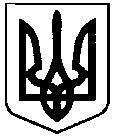 СВАТІВСЬКА МІСЬКА РАДАВИКОНАВЧИЙ КОМІТЕТРОЗПОРЯДЖЕННЯВід «27»  вересня 2018 р.                     м. Сватове                                              № 196«Про нагородження«Подякою міського голови»	  З нагоди святкування Всеукраїнського дня дошкілля, з метою відзначення працівників комунальних закладів дошкільної освіти міста Сватове, керуючись ст. 42 Закону України «Про місцеве самоврядування в Україні», Положенням «Про Почесну грамоту Сватівської міської ради, Грамоту виконавчого комітету Сватівської міської ради, Подяку Сватівського міського голови», ЗОБОВ`ЯЗУЮНагородити Подякою Сватівського міського голови та цінними подарунками: «За трудові досягнення,  активну участь у вихованні підростаючого покоління та з нагоди Всеукраїнського дня дошкілля» Козюберду Олену Вікторівну, вихователя КЗДО «Журавка;Костенко Людмилу Леонідівну, вихователя КЗДО «Веселка;Сафронову Анастасію Олександрівну, вихователя КЗДО «Веселка;Лозову Наталію Анатоліївну, вихователя КЗДО «Малятко;Зайцеву Надію Олександрівну, вихователя КЗДО «Малятко;Почтарьову Віру Іванівну, вихователя КЗДО «Сонечко;Нагородження здійснити під час проведення урочистого заходу   27 вересня 2018 року. Контроль за виконанням даного розпорядження покласти на першого заступника міського голови Л. В. Жаданову. Сватівський міський голова 			        		Є. В. Рибалко